MAASAI MARA UNIVERSITY REGULAR UNIVERSITY EXAMINATIONS 2015/2016 ACADEMIC YEAR FIRST YEAR FIRST SEMESTER SCHOOL OF SCHOOL OF EDUCATIONFORTHE DEGREE OF BACHELOR OF EDUCATION IN SPECIAL NEEDS COURSE CODE    :       SNE 102COURSE TITLE    :       EVOLUTION OF SPECIAL NEEDS 				  EDUCATIONDATE: 3RD MAY,  2016   				TIME:  8.30 – 10.30 AM INSTRUCTIONS Answer ALL questions in section A and Any other three questions in section B.Section A (25 marks) (a) Define the following terms as used in special education      (4 marks)Institutionalization Normalization Integration Inclusion (b) State five factors that led to deinstitutionalization for persons with disabilities 									     (5mks) (c) Highlight  four individuals who started teaching children with special needs at family level in 18th century 			(4 marks) (d) Identify five forms of segregation within your society which have persisted to this date 							(5marks) (e) List three forms of integration	 				(3marks) (f) Highlight four objectives of Ominde Report of 1964 	(4 marks) Section B (45 marks) (a) Explain five benefits of inclusive education 			(5 marks)(b) Explain five functions of Education Assessment Resources Services in Kenya 								           (10 marks) (a) State five considerations made by The Kenya National Examination Council to learners with special needs during examination (5marks) (b) Discuss five functions of Kenya Institute of Special Education 									           (10 marks) (a) Describe five organizations of and for persons with disabilities in Kenya 									(5marks)(b) Explain the implications of the recommendations of Mackay Report commission of 1981 on special needs education 		       (10 marks) (a)Discuss five rights of persons with disabilities enshrined in the new constitution of Kenya 2010 						(5 marks)  (b) Explain four objectives of Salamanca Conference of 1994									       (10 marks) ……………END……….MAASAI MARA UNIVERSITY (TOWN CAMPUS) REGULAR UNIVERSITY EXAMINATIONS 2015/2016 ACADEMIC YEAR FIRST YEAR FIRST SEMESTER SCHOOL OF SCHOOL OF EDUCATIONFORTHE DEGREE OF BACHELOR OF EDUCATION IN SPECIAL NEEDS  COURSE CODE    :       SNE 105COURSE TITLE    :       INTRODUCTION TO GUIDANCE AND	                                COUNSELING FOR CHILDREN WITH SPECIAL                                            NEEDS DATE:   12TH  MAY 2016   				TIME:  11.00AM – 1.00PM INSTRUCTIONS Answer ALL questions in section A and Any other three questions in section B.This paper consists of 2 printed pages. Please turn over.Section A (25 marks) (a) Explain the meaning of the following terms 			(5 mks) Guidance CounsellingEmpathy Identity crisisTransference (b)  Describe principles of guidance and counseling 		(3mks) (c )  Highlight five conditions under which a counselor may refer a client during counseling 							(5mks)(d) State approaches used in treating drug addiction 		(5 mks) (e) List ways used by a counselor to help adolescent 		(4 mks) (f) Identify parenting family styles which exist 			(4 mks) Section B (45 marks) (a) State five skills used in guidance and counseling 		(5mks) (b) Explain four theories used in counseling children with special needs         and the disabled 							(10 mks) (a) Describe five stages of adjustment of the family to the birth of child with cerebral palsy 							(5 mks) (b) Design a counseling process you will follow to counsel a parent of a cerebral palsy child 							(10mks) (a) Identify four legal issues that a counselor must adhere to      (4 mks) (b) Explain six problems that adolescent and youth face             (11 mks) (a) State any four types of counseling situations 			    (4mks) (b) Assume you have been appointed as guidance and counseling teacher in your school, explain how you will develop a good guidance and counseling programme	 					   (10mks) ……….END………….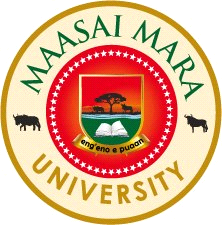 